Medlems/träningsavgift Seniorer THIF 20201400krEndast medlemsavgift är 300krBetalas in på konto:8313-9  534 119 757-1Swish: 0733 365263Eller kontant till mig.Senast den 31/3 2020 MvhBengt Mårtensson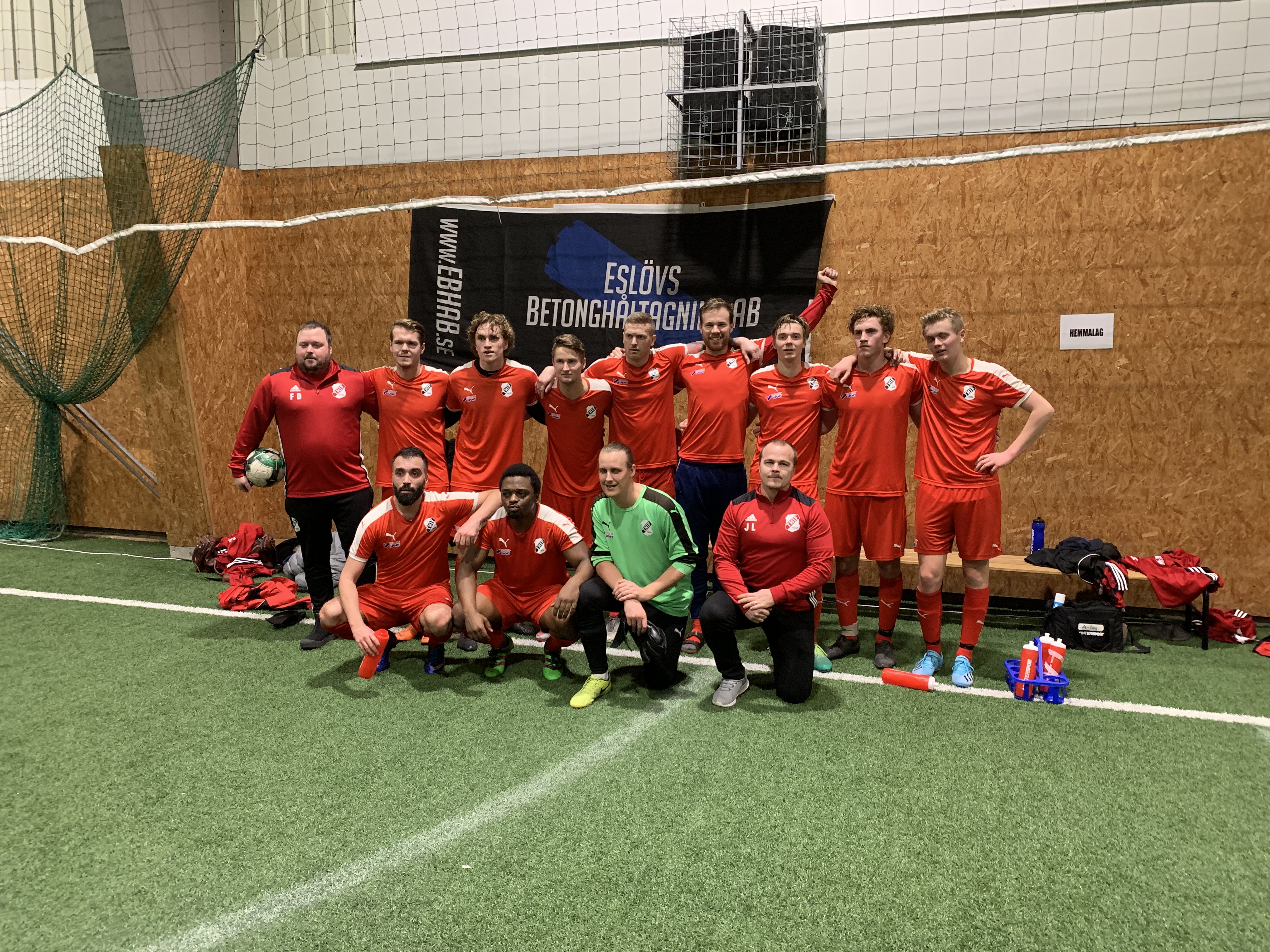 